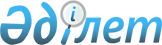 Об утверждении формы отчета № 1-ЭТ "О правонарушениях, связанных с экстремизмом и терроризмом и о состоянии прокурорского надзора" и Инструкции по его составлению, формировании банка данных о лицах, привлеченных к ответственности за совершение уголовных правонарушений, связанных с экстремизмом и терроризмом и организациях, признанных судом экстремистскими, террористическими
					
			Утративший силу
			
			
		
					Приказ Генерального Прокурора Республики Казахстан от 9 октября 2014 года № 113. Зарегистрирован в Министерстве юстиции Республики Казахстан 7 ноября 2014 года № 9863. Утратил силу приказом и.о. Генерального Прокурора Республики Казахстан от 10 декабря 2021 года № 161
      Сноска. Утратил силу приказом и.о. Генерального Прокурора РК от 10.12.2021 № 161 (вводится в действие после дня его первого официального опубликования).
      Примечание РЦПИ!
      Порядок введения в действие приказа см. п.6
      В связи с принятием новых Уголовного кодекса Республики Казахстан от 3 июля 2014 года и Уголовно-процессуального кодекса Республики Казахстан от 4 июля 2014 года, руководствуясь подпунктом 4-1) статьи 11 Закона Республики Казахстан от 21 декабря 1995 года "О Прокуратуре",
      ПРИКАЗЫВАЮ:
      1. Формировать банк данных о лицах, привлеченных к ответственности за совершение уголовных правонарушений, связанных с экстремизмом и терроризмом и организациях, признанных судом экстремистскими, террористическими.
      2. Утвердить:
      1)  Статистическую форму отчета № 1-ЭТ "О правонарушениях, связанных с экстремизмом и терроризмом и о состоянии прокурорского надзора" согласно приложению 1 к настоящему приказу;
      2)  Инструкцию по составлению и формированию формы отчета № 1-ЭТ "О правонарушениях, связанных с экстремизмом и терроризмом и о состоянии прокурорского надзора", согласно приложению 2 к настоящему приказу.
      3. Признать утратившим силу приказ Генерального Прокурора Республики Казахстан от 29 марта 2012 года № 33 "Об утверждении отчета формы № 1-ЭТ "О преступлениях, правонарушениях, связанных с экстремизмом, террористической деятельностью и о состоянии прокурорского надзора", Инструкции по его составлению и ведении банка данных о лицах, привлеченных к ответственности за совершение преступлений и правонарушений, связанных с экстремизмом, террористической деятельностью и организациях, признанных судом экстремистскими, террористическими" (зарегистрированный в Реестре государственной регистрации нормативных правовых актов за № 7539).
      4. Комитету по правовой статистике и специальным учетам Генеральной прокуратуры Республики Казахстан (далее - Комитет) настоящий приказ направить:
      1) для государственной регистрации в Министерство юстиции Республики Казахстан;
      2) заинтересованным субъектам правовой статистики и специальных учетов и территориальным органам Комитета для исполнения.
      5. Контроль за исполнением настоящего приказа возложить на Председателя Комитета. 
      6. Настоящий приказ подлежит официальному опубликованию и вводится в действие с 1 января 2015 года. Статистическая форма отчета № 1-ЭТ "О правонарушениях, связанных с экстремизмом и терроризмом и о состоянии прокурорского надзора"
Раздел 1. Сведения об уголовных правонарушениях, связанных с экстремизмом и терроризмом
Таблица А (по уголовным правонарушениям)
      продолжение таблицы:  Форма № 1-ЭТ. Отчет об уголовных правонарушениях, связанных с экстремизмом и терроризмом и о состоянии прокурорского надзора
Раздел 1. Сведения об уголовных правонарушениях, связанных с экстремизмом и терроризмом
Таблица Б (по делам)
      Продолжение таблицы  Форма № 1-ЭТ. Отчет о правонарушениях, связанных с экстремизмом и терроризмом и о состоянии прокурорского надзора
Раздел 2. Сведения о лицах, совершивших уголовные правонарушения, связанные с экстремизмом и терроризмом
      Продолжение таблицы:
      Продолжение таблицы:
      Продолжение таблицы:  Форма № 1-ЭТ. Отчет о правонарушениях, связанных с экстремизмом и терроризмом и о состоянии прокурорского надзора
Раздел 3. Сведения об изъятии экстремистских материалов, оружия, боеприпасов и взрывчатых веществ
Таблица А. Сведения об изъятии экстремистских материалов  Форма № 1-ЭТ. Отчет о правонарушениях, связанных с экстремизмом и терроризмом и о состоянии прокурорского надзора
Раздел 3. Сведения об изъятии экстремистских материалов, оружия, боеприпасов и взрывчатых веществ
Таблица Б. Сведения об изъятии оружия, боеприпасов и взрывчатых веществ (по у/д, связанным с террористической деятельностью)  Форма № 1-ЭТ. Отчет о правонарушениях, связанных с экстремизмом и терроризмом и о состоянии прокурорского надзора
Раздел 4. Сведения об административных  правонарушениях, связанных с экстремизмом и терроризмом  Форма № 1-ЭТ. Отчет о правонарушениях, связанных с экстремизмом и терроризмом и о состоянии прокурорского надзора
Раздел 5.  Сведения о состоянии прокурорского надзора за противодействием экстремизму и борьбой с терроризмом  Форма № 1-ЭТ. Отчет о правонарушениях, связанных с экстремизмом и терроризмом и о состоянии прокурорского надзора
Приложение 1 к разделу 5 Сведения об организациях, признанных судом экстремистскими или террористическими  Форма №1-ЭТ. Отчет о правонарушениях, связанных с экстремизмом и терроризмом и о состоянии прокурорского надзора
Приложение 2 к разделу 5. Сведения о распространяемых на территории Республики Казахстан информационных материалах, признанных судом экстремистскими или террористическими Инструкция
по составлению и формированию формы отчета № 1-ЭТ
"О правонарушениях, связанных с экстремизмом
и терроризмом и о состоянии прокурорского надзора"
1. Общие положения
      1. Инструкция по составлению и формированию формы отчета № 1-ЭТ "О правонарушениях, связанных с экстремизмом и терроризмом и о состоянии прокурорского надзора" разработана в соответствии с Законом Республики Казахстан от 22 декабря 2003 года "О государственной правовой статистике и специальных учетах" и предназначена для составления и формирования отчета о правонарушениях, связанных с экстремизмом и терроризмом и о состоянии прокурорского надзора (далее - форма отчета № 1-ЭТ).
      2. Субъектами данной отчетности являются органы прокуратуры, национальной безопасности, внутренних дел, Вооруженных Сил и службы экономических расследований Республики Казахстан.
      3. Основаниями для формирования разделов 1, 2, 3 формы отчета № 1-ЭТ, являются электронные информационные учетные документы (далее – ЭИУД) Единого реестра досудебных расследований (далее - ЕРДР), заполненные сотрудниками органов уголовного преследования (следователями, дознавателями), прокурорами, наделенными функциями по расследованию уголовных дел, в соответствии с требованиями Правил приема и регистрации заявлений и сообщений об уголовных правонарушениях, а также ведения Единого реестра досудебных расследований, утвержденных приказом Генерального Прокурора Республики Казахстан от 19 сентября 2014 года № 89, зарегистрированным в Реестре государственной регистрации нормативных правовых актов за № 9744.
      4. Основаниями для формирования раздела 4 формы отчета № 1-ЭТ являются ЭИУД формы № 1-АВ, 1-АП, заполненные сотрудниками органов уголовного преследования и субъектами административной практики в соответствии с требованиями Инструкции о ведении централизованного банка данных об административных правонарушениях и лицах, их совершивших, утвержденной приказом Генерального Прокурора Республики Казахстан № 114 от 10 октября 2014 года.
      5. Раздел 5 формируется на основании сведений ЭИУД "Форма учета проверок и актов прокурорского надзора за законностью в социально-экономической сфере" (далее – ЭИУД № 1), заполняемых прокурорами городских, районных, областных и приравненных к ним прокуратур, структурных подразделений центрального аппарата Генеральной прокуратуры в информационной системе Генеральной прокуратуры "Қадағалау" (далее - ИС "Қадағалау") и направленных в установленном порядке в Единую унифицированную статистическую систему (далее - АИС ЕУСС).
      6. Раздел 5 формы отчета № 1-ЭТ формируется территориальными органами Комитета по правовой статистике и специальным учетам Генеральной прокуратуры Республики Казахстан (далее - Комитет).
      7. Территориальные органы Комитета осуществляют контроль за полнотой составления ЭИУД, достоверностью отражаемых в нем сведений.
      8. Ответственность за полноту и достоверность сведений, содержащихся в ЭИУД своевременность их ввода и представления в АИС ЕУСС несут непосредственно прокуроры, заполнившие ЭИУД, а также рай/гор/облпрокуроры, начальники структурных подразделений центрального аппарата Генеральной прокуратуры, подписавшие ЭИУД.
      9. Форма отчета № 1-ЭТ состоит из сводного отчета по региону и отчетов по каждому субъекту правовой статистики и специальных учетов данного региона. 2. Сроки представления формы отчета о правонарушениях,
связанных с экстремизмом и терроризмом и о состоянии
прокурорского надзора
      10. Разделы 1-3 формы отчета формируются Комитетом после утверждения статистического среза в автоматизированной базе данных Комитета в ЕУСС.
      11. Форма отчета формируется Комитетом ежеквартально с нарастающим итогом. Начальники территориальных органов Комитета обязаны обеспечить обработку сведений ЭИУД в ЕРДР.
      12. На основании сведений ЕРДР, выгруженных территориальными органами Комитета в центральный аппарат, Комитет составляет разделы 1,2,3 отчета в целом по республике, по регионам и отчеты по органам уголовного преследования.
      13. Раздел 4 отчета формируется территориальными органами Комитета после утверждения статистического среза Единой автоматизированной информационно-аналитической системы судебных органов Республики Казахстан.
      14. Статистический срез к разделу 5 территориальными органами Комитета подтверждается в 15 часов 4 числа месяца следующего за отчетным периодом с проведением проверки полноты и достоверности сведений, переданных в АИС ЕУСС из ИС "Қадағалау".
      15. Сводные отчеты по областям подписываются начальниками территориальных органов Комитета (после утверждения статистического среза Комитетом), которые обеспечивают их сохранность на местах (без направления в Комитет). При наличии расхождений между оригиналами и данными АИС ЕУСС Комитета за основу берутся данные АИС ЕУСС.
      16. Комитет представляет сводный отчет и отчеты по каждому органу уголовного преследования в соответствующие департаменты Генеральной прокуратуры и заинтересованным субъектам правовой статистики к 8 числу месяца следующего за отчетным периодом.
      17. Если окончание срока приходится на нерабочий (выходной, праздничный) день, то последним днем срока считается первый, следующий за ним, рабочий день. 3. Формирование раздела 1 
"Сведения об уголовных правонарушениях,
связанных с экстремизмом и терроризмом"
      18. Раздел 1 формы отчета содержит сведения об уголовных правонарушениях, дела о которых находились в производстве в отчетном периоде (по которым было начато досудебное расследование, окончены с направлением в суд, прекращены, прерваны сроки досудебного расследования).
      В строках отражаются сведения об уголовных правонарушениях в соответствии со статьями Уголовного кодекса Республики Казахстан (далее – УК РК).
      19. В таблице А раздела 1 в графе 1 указывается количество уголовных правонарушений, дела о которых находились в производстве в отчетном периоде. 
      В указанной графе также отражается количество зарегистрированных в отчетном периоде уголовных правонарушений.
      К ним относятся уголовные правонарушения, зарегистрированные в отчетном периоде, а также уголовные правонарушения прошлых лет, по которым в отчетном периоде впервые принято процессуальное решение о направлении уголовного дела в суд, прерывании срока или прекращении производства (кроме прекращенных со снятием с учета) или по которым не принято ни одно из вышеперечисленных решений.
      Уголовные правонарушения в графе 1 учитываются по отчету органа уголовного преследования, в производстве которого они находятся на конец отчетного периода, а по делам, по которым принято процессуальное решение о направлении в суд, по которым прерваны сроки досудебного расследования или прекращении дела и нет сведений о дальнейшем движении дела - по отчету органа, принявшего последнее процессуальное решение. 
      При передаче по подследственности уголовное правонарушение из графы 1 исключается и отражается в отчете органа, принявшего уголовное дело.
      20. В графе 2 указывается количество уголовных правонарушений, зарегистрированных в ЕРДР в отчетном периоде, независимо от того кем начато досудебное расследование: органом дознания, следователем, прокурором. 
      21. Уголовные правонарушения, по которым дела зарегистрированы в ЕРДР прокурором, отражаются в графе 2 и в том числе в графе 3 из графы 2 отчета по органу уголовного преследования, которому оно передано в производство.
      В графе 4 из графы 1 выделяется количество уголовных правонарушений, дела по которым окончены досудебным расследованием.
      22. В графе 5 отражается количество уголовных правонарушений, дела о которых направлены в суд в порядке статьи 305 Уголовно-процессуального кодекса Республики Казахстан (далее - УПК РК) и для применения принудительных мер медицинского характера в порядке статьи 518 УПК РК.
      23. В графе 6 отражается общее количество уголовных правонарушений, дела о которых впервые прекращены в отчетном периоде.
      24. В графе 7 указываются уголовные правонарушения, дела о которых впервые прекращены по пунктам 3), 4), 9), 10), 11), 12) части 1 статьи 35 и статьи 36 УПК РК (без снятия с учета).
      25. В графе 8 указывается количество уголовных правонарушений, дела о которых прекращены по пунктам 1), 2), 5), 6), 7), 8) части 1 статьи 35 УПК РК (со снятием правонарушения с учета).
      26. В графе 9 из графы 8 отражается количество уголовных правонарушений, дела о которых прекращены по пунктам 1) и 2) части 1 статьи 35 УПК РК.
      27. В графе 10 отражается общее количество уголовных правонарушений, по которым сроки досудебного расследования впервые прерваны в отчетном периоде.
      В графах 11, 12, 13, 14, 15, 16, 17 из графы 10 указывается число уголовных правонарушений, сроки которых впервые в текущем отчетном периоде прерваны (по пунктам 1), 2), 3), 4), 5), 6), 7) части 7 статьи 45 УПК РК). 
      28. В таблице Б раздела 1 учитываются сведения о зарегистрированных уголовных правонарушениях по основным уголовным делам.
      29. В графе 1 отражается количество уголовных дел, находившихся в производстве в отчетном периоде.
      30. В графе 2 уголовные дела указываются только в отчете по органу и зарегистрированные в ЕРДР. 
      31. В графе 3 учитываются уголовные дела, зарегистрированные в ЕРДР органами прокуратуры. 
      32. В графе 4 учитываются дела, поступившие по подследственности в отчетном периоде.
      Независимо от повторности поступления по подследственности каждое уголовное дело учитывается только один раз и тем органом, который последним принимал решение о движении дела.
      33. В графе 5 отражаются дела, направленные по подследственности со снятием с учета данного органа. 
      В графах 6 и 7 отражаются дела возвращенные судом прокурору со стадии предварительного слушания и дела, возращенные прокурором на дополнительное расследование с нарастающим итогом. 
      В графах 8, 9 отражаются дела впервые направленные в суд. В графах 10-13 отражаются дела впервые прекращенные по основаниям статьи 35, 36 УПК РК.
      34. В графе 14 отражается общее количество уголовных дел, по которым впервые прерваны сроки досудебного расследования в отчетном периоде. В графах 15-21 из графы 14 указывается число уголовных дел, сроки которых впервые в текущем отчетном периоде прерваны (по пунктам 1), 2), 3), 4), 5), 6), 7) части 7 статьи 45 УПК РК). 
      35. В графе 22 отражается количество постановлений прокурора об отмене в текущем отчетном периоде незаконных и необоснованных постановлений о прерывании сроков досудебных расследований. 
      Из графы 22 в графу 23 выделяются дела, направленные в суд после отмены прокурором незаконного постановления о прерывании дела.
      В графе 24 отражается количество постановлений прокурора об отмене в текущем отчетном периоде незаконных и необоснованных постановлений о прекращении уголовного дела.
      Из графы 24 в графу 25 выделяются дела, направленные в суд после отмены прокурором незаконного постановления о прекращении дела.
      36. Остаток дел, по которым на конец отчетного периода не принято процессуальное решение, указывается в графе 26. 
      В графе 27 отражается количество присоединенных уголовных дел. При этом, прекращенные по пунктам 1), 2), 5), 7), 8) части 1 статьи 35 УПК РК соединенные уголовные дела подлежат исключению из данной графы.
      В случае передачи соединенного дела из одного органа в другой по подследственности со снятием с учета, передавший орган исключает соединенные дела из графы 27, а принявший орган повторно отражает их в данной графе своего отчета. 4. Формирование раздела 2
"Сведения о лицах, совершивших уголовные
правонарушения, связанные с экстремизмом и терроризмом"
      37. Раздел 2 отчета формы № 1-ЭТ содержит сведения о лицах, совершивших уголовные правонарушения, связанные с экстремизмом и терроризмом.
      В строках раздела отражаются сведения об уголовных правонарушениях в соответствии со статьями и главами УК РК, указанными в графе "А" раздела.
      38. В графе 1 отражаются данные о лицах, совершивших уголовные правонарушения, связанные с экстремизмом и терроризмом.
      В графе 2 из графы 1 выделяется количество лиц, привлеченных к уголовной ответственности.
      39. Из графы 1 в графах 3-29 выделяется численность отдельных категорий лиц, совершивших преступления: лиц, ранее совершивших преступления, женщин, граждан Республики Казахстан, Содружества Независимых Государств (далее - СНГ), иностранцев, лиц без гражданства, а также их возрастные группы, род занятий, образование. 5. Формирование раздела 3
"Сведения об изъятии экстремистских материалов,
оружия, боеприпасов и взрывчатых веществ"
      40. В данном разделе отражаются сведения об изъятии экстремистских материалов по уголовным делам.
      Раздел отчета состоит из таблицы А "Сведения об изъятии экстремистских материалов" и Б "Сведения об изъятии оружия, боеприпасов и взрывчатых веществ по уголовным делам, связанным с терроризмом".
      В строках таблицы А отражаются сведения о наименованиях изъятых экстремистских материалов.
      41. В графе 1 отражается общее количество изъятых экстремистских материалов.
      В строках таблицы Б отражаются сведения о наименовании изъятого оружия, боеприпасов и взрывчатых веществ.
      42. В графе 1 отражается общее количество изъятого оружия, боеприпасов и взрывчатых веществ по уголовным делам. 6. Формирование раздела 4 "Сведения об административных
правонарушениях, связанных с экстремизмом и терроризмом"
      43. Данный раздел содержит сведения о результатах рассмотрения субъектом административной практики дел об административных правонарушениях, связанных с экстремизмом и терроризмом.
      Строки таблиц содержат перечень административных правонарушений, предусмотренных Кодексом Республики Казахстан об административных правонарушениях. 
      44. В графе 1 указывается общее количество лиц, привлеченных к административной ответственности.
      45. В графах 2-7 из графы 1 отражается число несовершеннолетних, женщин, граждан Республики Казахстан, СНГ, иностранцев, лиц без гражданства. 7. Формирование раздела 5 отчета
"Сведения о состоянии прокурорского
надзора за противодействием экстремизму и терроризму"
      46. Раздел 5 формы отчета № 1-ЭТ содержит сведения о состоянии прокурорского надзора за противодействием экстремизму и терроризму, формируется на основании ЭИУД - № 1, заполненного в электронном варианте горрайоблпрокурорами, структурными подразделениями центрального аппарата Генеральной прокуратуры в информационной системе Генеральной прокуратуры "Кадагалау" и переданных в установленном порядке в АИС ЕУСС.
      47. Формирование отчета осуществляется Комитетом и его территориальными органами на основании данных АИС ЕУСС.
      48. В строке 1 указывается общее количество проведенных прокурором проверок применения законодательства по противодействию экстремизму и терроризму.
      Количество проверок исчисляется в зависимости от формулировки задач, которые ставились перед проверкой (формулировка в плане работы, задании вышестоящего прокурора) и указаны в постановлении о назначении проверки.
      Если ставилась задача проверить применение законодательства в определенном ведомстве и в связи с этим, проверка проводилась не только в головной организации, но и в подчиненных подразделениях, то она учитывается, как один акт.
      В случае самостоятельной проверки в каждом из этих подразделений они учитываются как отдельные (самостоятельные) проверки.
      Если проверка проведена нижестоящей прокуратурой, а надзорный акт в силу неправомочности этого органа принесен вышестоящей прокуратурой, то проверка учитывается в отчете той прокуратуры, которая фактически ее провела, а акт прокурорского реагирования в отчете того органа, который его принес.
      49. Данные в строке 1 учитываются при наличии постановления о производстве проверки и справки о ее результатах, либо вместо справки о результатах проверки акта прокурорского надзора, вынесенного по итогам данной проверки.
      50. В строке 2 отражается количество выявленных при проверках нарушений законов. 
      Основанием для учета показателя в этой строке служат акты прокурорского реагирования, а также справки о результатах проверки, в которых указываются выявленные нарушения законности.
      51. В строке 3 отражается количество исполненных в течение отчетного периода предписаний об устранении нарушений закона независимо от времени направления их прокурором, которые учитываются на основании письменного сообщения об исполнении предписания органом или должностным лицом, допустивших нарушение закона, либо органом или должностным лицом, правомочным устранить это нарушение.
      52. В строке 4 из строки 3 отражается количество исполненных предписаний, внесенных в порядке статьи 41-1 Закона Республики Казахстан "О связи".
      53. В строке 5 отражаются сведения об удовлетворенных протестах, учитываемых на основании письменного сообщения об исполнении требований прокурора об отмене незаконного акта либо приведения его в соответствие с Конституцией Республики Казахстан и законами, а также прекращении незаконного действия должностного лица и восстановлении нарушенного права.
      54. В строке 6 учитывается количество рассмотренных в отчетном периоде с принятием мер по устранению нарушений (независимо от времени их внесения) представлений.
      Основанием для учета в этой строке являются письменные сообщения должностных лиц или органов о результатах рассмотрения представления прокурора и принятых мерах по устранению нарушений законности.
      55. В строке 7 учитывается количество заявлений прокурора, удовлетворенных судом в порядке пункта 2 статьи 23 Закона РК "О Прокуратуре" (далее - Закон). 
      56. В строке 8 из строки 7 отражается количество удовлетворенных судом заявлений прокурора, внесенных в порядке статьи 317-6 Гражданского процессуального кодекса Республики Казахстан (далее – ГПК РК). 
      57. В строке 9 из строки 8 отражается количество удовлетворенных заявлений в суд, внесенных в порядке статьи 12 Закона РК "О противодействии экстремизму".
      58. В строке 10 из строки 8 отражается количество организаций, признанных экстремистскими или террористическими.
      59. В строке 11 из строки 8 отражается количество удовлетворенных заявлений прокурора, внесенных в порядке статьи 8 Закона РК "О противодействии экстремизму".
      60. В строке 12 из строки 8 отражается количество удовлетворенных заявлений прокурора, внесенных в порядке статьи 21 Закона РК "О противодействии терроризму".
      61. В строке 13 из строки 7 отражается количество удовлетворенных заявлений в суд, внесенных в порядке статьи 317-6 ГПК РК.
      62. В строке 14 учитываются разъяснения закона, данные в порядке статьи 26 Закона и направленные прокурорами органу или должностному лицу, либо гражданину.
      Учет в строке 14 ведется на основании письменного разъяснения Закона со ссылкой на указанную норму Закона. 
      При этом разъяснение Закона, как акт прокурорского надзора следует отличать от письменного ответа разъяснительного характера на обращения граждан и юридических лиц.
      63. В строке 15 учитывается количество объявленных предостережений. 
      64. В строке 16 отражается количество отмененных и измененных незаконных правовых актов по мерам и актам прокурорского реагирования (протесты, предписания, представления, удовлетворенные заявления в порядке статьи 23 Закона и другие акты прокурорского надзора).
      65. В строке 17 из строки 16 учитываются нормативные правовые акты, измененные и отмененные в результате проверок.
      66. Данные в строках 16 и 17 учитываются на основании письменного сообщения о рассмотрении и исполнении требований прокурора об отмене или изменении незаконных актов и копии документов, подтверждающих эти факты.
      67. В строках 18, 19 и 20 отражается количество лиц, привлеченных к дисциплинарной, административной и материальной ответственности по постановлениям и представлениям прокуратуры.
      68. Учет в строках 18-20 ведется при наличии письменных сообщений должностных лиц или органов о привлечении виновных к соответствующей ответственности с приложением подтверждающих документов (приказов, постановлений).
      69. В строке 21 указывается количество уголовных правонарушений, по которым начато досудебное расследование по результатам проверок прокурорами.
      70. В строках 22-25 отражаются сведения о проведенной информационно-профилактической (разъяснительной) работе прокурора по противодействию экстремизму и терроризму.
      71. На основании сведений реквизитов 21-22.6 ЭИУД-№1 формируются Приложение 1 к разделу 5 "Сведения об организациях, признанных судом экстремистскими или террористическими" и Приложение 2 к разделу 5 "Сведения о распространяемых на территории Республики Казахстан информационных материалах, признанных судом экстремистскими или террористическими".
					© 2012. РГП на ПХВ «Институт законодательства и правовой информации Республики Казахстан» Министерства юстиции Республики Казахстан
				
Генеральный Прокурор
Республики Казахстан
А. ДаулбаевПриложение 1
к приказу
Генерального Прокурора
Республики Казахстан
от 9 октября 2014 года № 113
Наименование
Наименование
Наименование
Код строки
количество уголовных правонарушений находящихся в производстве
количество уголовных правонарушений, зарегистрированных ЕРДР в отчетном периоде
в том числе
количество уголовных правонарушений, дела о которых окончены производством
в том числе 
количество уголовных правонарушений, дела о которых прекращены в отчетном периоде
количество уголовных правонарушений, дела о которых прекращены в отчетном периоде
количество уголовных правонарушений, дела о которых прекращены в отчетном периоде
количество уголовных правонарушений, дела о которых прекращены в отчетном периоде
количество у/д, прекращенных в отчетном периоде
количество у/д, прекращенных в отчетном периоде
количество у/д, прекращенных в отчетном периоде
количество у/д, прекращенных в отчетном периоде
Наименование
Наименование
Наименование
Код строки
количество уголовных правонарушений находящихся в производстве
количество уголовных правонарушений, зарегистрированных ЕРДР в отчетном периоде
органами прокуратуры 
количество уголовных правонарушений, дела о которых окончены производством
количество правонарушений, уголовные дела о которых направлены в суд 
всего
по п. 3),4),9), 10), 11),12) ч. 1 ст. 35 УПК РК
по п. 1),2), 5),6),7),8) ч. 1 ст. 35 УПК РК
в т.ч.
всего
по п. 3),  4), 9), 10), 11), 12), ч.1 ст. 35 УПК РК  
по п. 1),  2), 5), 6), 7), 8), ч.1 ст. 35 УПК РК 
в. т. ч.
Наименование
Наименование
Наименование
Код строки
количество уголовных правонарушений находящихся в производстве
количество уголовных правонарушений, зарегистрированных ЕРДР в отчетном периоде
органами прокуратуры 
количество уголовных правонарушений, дела о которых окончены производством
количество правонарушений, уголовные дела о которых направлены в суд 
всего
по п. 3),4),9), 10), 11),12) ч. 1 ст. 35 УПК РК
по п. 1),2), 5),6),7),8) ч. 1 ст. 35 УПК РК
п. 1), 2) ч.1 ст.35 УПК РК
всего
по п. 3),  4), 9), 10), 11), 12), ч.1 ст. 35 УПК РК  
по п. 1),  2), 5), 6), 7), 8), ч.1 ст. 35 УПК РК 
п. 1),  2),  ч.1 ст. 35 УПК РК 
А
А
А
Б
1
2
3
4
5
6
7
8
9
10
11
12
13
Всего уголовных правонарушений, связанных с экстремизмом и терроризмом
Всего уголовных правонарушений, связанных с экстремизмом и терроризмом
Всего уголовных правонарушений, связанных с экстремизмом и терроризмом
1
Наемничество (ст.170) 
Наемничество (ст.170) 
2
в т.ч.
Вербовка, обучение, финансирование или иное материальное обеспечение наемника, а равно его использование в вооруженном конфликте, военных действиях или иных насильственных действиях, направленных на свержение или подрыв конституционного строя либо нарушение территориальной целостности государства (ч.1 ст.170)
3
в т.ч.
Те же деяния, совершенные лицом с использованием своего служебного положения или в отношении несовершеннолетнего (ч.2 ст.170)
4
в т.ч.
Участие наемника в вооруженном конфликте, военных действиях или иных насильственных действиях, направленных на свержение или подрыв конституционного строя либо нарушение территориальной целостности государства (ч.3 ст.170)
5
в т.ч.
Деяние, предусмотренное частью третьей настоящей статьи, повлекшее гибель людей или иные тяжкие последствия (ч.4 ст.170)
6
Создание баз (лагерей) подготовки наемников (ст.171)
Создание баз (лагерей) подготовки наемников (ст.171)
7
Нападение на лиц или организации, пользующихся международной защитой (ст.173)
Нападение на лиц или организации, пользующихся международной защитой (ст.173)
8
в т.ч.
Нападение на представителя иностранного государства или сотрудника международной организации, пользующегося международной защитой, или проживающих совместно с ним членов его семьи, а равно на служебные или жилые помещения либо транспортные средства лиц, пользующихся международной защитой, а равно похищение или насильственное лишение свободы этих лиц, а также угроза совершения указанных действий (ч.1 ст.173)
9
Те же деяния, совершенные неоднократно либо с применением оружия или предметов, используемых в качестве оружия, либо группой лиц по предварительному сговору либо сопряженные с причинением тяжкого вреда здоровью, а равно совершенные с целью провокации войны или осложнения международных отношений (ч.2 ст.173)
10
Деяния, предусмотренные частями первой или второй настоящей статьи, повлекшие по неосторожности смерть человека или совершенные преступной группой (ч.3 ст.173)
11
Возбуждение социальной, национальной, родовой,расовой,сословной или религиозной розни (ст.174)
Возбуждение социальной, национальной, родовой,расовой,сословной или религиозной розни (ст.174)
12
в т.ч.
Умышленные действия, направленные на возбуждение социальной, национальной, родовой, расовой, сословной или религиозной розни, на скорбление национальной чести и достоинства либо религиозных чувств граждан, а равно пропаганда исключительности, превосходства либо ценности,сословной, национальной, родовой или расовой принадлежности, если эти деяния совершены публично или с использованием средств массовой информации или информационно-коммуникационных сетей, а равно путем изготовления или распространения литературы или иных носителей информации, пропагандирующих социальную, национальную, родовую, расовую, сословную или религиозную рознь (ч.1 ст.174)
13
Те же действия, совершенные группой лиц, группой лиц по предварительному сговору или неоднократно или соединенные с насилием либо угрозой его применения, а равно совершенные лицом с использованием своего служебного положения либо лидером общественного объединения (ч.2 ст.174)
14
Деяния, предусмотренные частями первой или второй настоящей статьи, совершенные преступной группой либо повлекшие тяжкие последствия (ч.3 ст.174)
15
Посягательство на жизнь Первого Президента Республики Казахстан — Лидера Нации (ст. 177)
Посягательство на жизнь Первого Президента Республики Казахстан — Лидера Нации (ст. 177)
16
Посягательство на жизнь Президента Республики Казахстан (ст. 178)
Посягательство на жизнь Президента Республики Казахстан (ст. 178)
17
Пропаганда или публичные призывы к захвату или удержанию власти, а равно захват или удержание власти либо насильственное изменение конституционного строя Республики Казахстан (ст.179)
Пропаганда или публичные призывы к захвату или удержанию власти, а равно захват или удержание власти либо насильственное изменение конституционного строя Республики Казахстан (ст.179)
18
в т.ч.
Пропаганда или публичные призывы к насильственному захвату власти или насильственному удержанию власти в нарушение Конституции Республики Казахстан, подрыву безопасности государства либо насильственному изменению конституционного строя Республики Казахстан, а равно изготовление, хранение с целью распространения или распространение материалов такого содержания (ч.1 ст.179)
19
Те же действия, совершенные лицом с использованием своего служебного положения либо лидером общественного объединения, либо с использованием средств массовой информации или информационно-коммуникационных сетей, либо группой лиц или группой лиц по предварительному сговору (ч.2 ст.179)
20
Действия, направленные на насильственный захват власти или насильственное удержание власти в нарушение Конституции Республики Казахстан либо насильственное изменение конституционного строя Республики Казахстан (ч.3 ст.179)
21
Осуществление представителями иностранного государства, международной или иностранной организации полномочий, находящихся в компетенции уполномоченных органов и должностных лиц Республики Казахстан (ч.4 ст.179)
22
Сепаратистская деятельность (ст.180)
Сепаратистская деятельность (ст.180)
23
в т.ч.
Пропаганда или публичные призывы к нарушению унитарности и целостности Республики Казахстан, неприкосновенности и неотчуждаемости ее территории либо дезинтеграции государства, а равно изготовление, хранение с целью распространения или распространение материалов такого содержания (ч.1 ст.180)
24
Те же действия, совершенные лицом с использованием своего служебного положения либо лидером общественного объединения, либо использованием средств массовой информации или информационно-коммуникационных сетей, либо группой лиц или группой лиц по предварительному сговору (ч.2 ст.180)
25
Действия, совершенные с целью нарушения унитарности и целостности Республики Казахстан, неприкосновенности и неотчуждаемости ее территории либо дезинтеграции государства (ч.3 ст.180)
26
Вооруженный мятеж (ст.181)
Вооруженный мятеж (ст.181)
27
в т.ч.
Организация вооруженного мятежа в целях свержения или изменения конституционного строя либо нарушения унитарности и целостности Республики Казахстан, а также неприкосновенности и неотчуждаемости ее территории, а равно захвата или удержания власти (ч.1 ст.181)
28
Участие в вооруженном мятеже (ч.2 ст.181)
29
Создание, руководство экстремистской группой или участие в ее деятельности (ст.182)
Создание, руководство экстремистской группой или участие в ее деятельности (ст.182)
30
в т.ч.
Создание экстремистской группы, а равно руководство ею (ч.1 ст.182) 
31
Участие в деятельности экстремистской группы или в совершаемых ею преступлениях (ч.2 ст.182)
32
Деяния, предусмотренные частями первой или второй настоящей статьи, совершенные лицом с использованием своего служебного положения либо лидером общественного объединения (ч.3 ст.182)
33
Диверсия (ст.184)
Диверсия (ст.184)
34
Акт терроризма (ст.255)
Акт терроризма (ст.255)
35
в т.ч.
Акт терроризма, то есть совершение взрыва, поджога или иных действий, создающих опасность гибели людей, причинения значительного имущественного ущерба либо наступления иных общественно опасных последствий, если эти действия совершены в целях нарушения общественной безопасности, устрашения населения, оказания воздействия на принятие решений государственными органами Республики Казахстан, иностранным государством или международной организацией, провокации войны либо осложнения международных отношений, а также угроза совершения указанных действий в тех же целях (ч.1 ст.255)
36
Те же деяния, совершенные (ч.2 ст.255)
37
Деяния, предусмотренные частями первой или второй настоящей статьи (ч.3 ст 255)
38
Посягательство на жизнь человека, совершенное в целях нарушения общественной безопасности, устрашения населения, оказания воздействия на принятие решений государственными органами Республики Казахстан, иностранным государством или международной организацией, провокации войны либо осложнения международных отношений, а равно посягательство на жизнь государственного или общественного деятеля, совершенное в тех же целях, а также в целях прекращения его государственной или иной политической деятельности либо из мести за такую деятельность, либо посягательство на жизнь человека, сопряженное с нападением на лиц или организации, пользующихся международной защитой, здания, сооружения, захватом заложника, зданий, сооружений, средств сообщения и связи, угоном, а равно с захватом воздушного или водного судна, железнодорожного подвижного состава либо иного общественного транспорта (ч.4 ст.255)
39
Пропаганда терроризма или публичные призывы к совершению акта терроризма (ст.256)
Пропаганда терроризма или публичные призывы к совершению акта терроризма (ст.256)
40
в т.ч.
Пропаганда терроризма или публичные призывы к совершению акта терроризма, а равно изготовление, хранение с целью распространения или распространение материалов указанного содержания (ч.1 ст.256)
41
в т.ч.
Те же деяния, совершенные лицом с использованием своего служебного положения либо лидером общественного объединения, либо с использованием средств массовой информации или информационно-коммуникационных сетей, либо группой лиц или группой лиц по предварительному сговору (ч.2 ст.256)
42
Создание, руководство террористической группой и участие в ее деятельности (ст.257)
Создание, руководство террористической группой и участие в ее деятельности (ст.257)
43
в т.ч.
Создание террористической группы, а равно руководство ею (ч.1 ст.257)
44
в т.ч.
Участие в деятельности террористической группы или в совершаемых ею актах терроризма (ч.2 ст.257)
45
в т.ч.
Деяния, предусмотренные частями первой или второй настоящей статьи, совершенные лицом с использованием своего служебного положения либо лидером общественного объединения (ч.3 ст.257)
46
Финансирование террористической или экстремистской деятельности и иное пособничество терроризму либо экстремизму (ст. 258)
Финансирование террористической или экстремистской деятельности и иное пособничество терроризму либо экстремизму (ст. 258)
47
в т.ч.
Предоставление или сбор денег и (или) иного имущества, права на имущество или выгод имущественного характера, а также дарение, мена, пожертвования, спонсорская и благотворительная помощь, оказание информационных и иного рода услуг либо оказание финансовых услуг физическому лицу либо группе лиц, либо юридическому лицу, совершенные лицом, заведомо осознававшим террористический или экстремистский характер их деятельности либо то, что предоставленное имущество, оказанные информационные, финансовые и иного рода услуги будут использованы для осуществления террористической или экстремистской деятельности либо обеспечения террористической или экстремистской группы, террористической или экстремистской организации, незаконного военизированного формирования (ч.1 ст.258)
48
Те же деяния, совершенные неоднократно или лицом с использованием своего служебного положения либо лицом, выполняющим управленческие функции в коммерческой или иной организации, либо лидером общественного объединения, либо группой лиц по предварительному сговору, либо в крупном размере (ч.2 ст.258)
49
Вербовка или подготовка либо вооружение лиц в целях организации террористической либо экстремистской деятельности (ст.259)
Вербовка или подготовка либо вооружение лиц в целях организации террористической либо экстремистской деятельности (ст.259)
50
в т.ч.
Вербовка или подготовка либо вооружение лиц в целях организации террористической либо экстремистской деятельности (ч.1 ст.259)
51
в т.ч.
То же деяние, совершенное лицом с использованием своего служебного положения или в отношении несовершеннолетнего (ч.2 ст.259)
52
Прохождение террористической или экстремистской подготовки (ст.260)
Прохождение террористической или экстремистской подготовки (ст.260)
53
Захват заложника (ст.261)
Захват заложника (ст.261)
54
в т.ч.
Захват или удержание лица в качестве заложника, совершенные в целях понуждения государства, организации или другого лица совершить какое-либо действие или воздержаться от совершения какого-либо действия как условия освобождения заложника (ч.1 ст.261)
55
в т.ч.
Те же деяния, совершенные (ч.2 ст.261)
56
в т.ч.
Деяния, предусмотренные частями первой или второй настоящей статьи, если они совершены преступной группой либо повлекли по неосторожности смерть человека или иные тяжкие последствия (ч.3 ст.261)
57
Организация незаконного военизированного формирования (ст.267)
Организация незаконного военизированного формирования (ст.267)
58
в т.ч.
Создание незаконного военизированного формирования, а равно руководство таким формированием (ч.1 ст.267)
59
в т.ч.
Участие в незаконном военизированном формировании (ч.2 ст.267)
60
Нападение на здания, сооружения, средства сообщения и связи или их захват (ст.269)
Нападение на здания, сооружения, средства сообщения и связи или их захват (ст.269)
61
в т.ч.
Нападение на здания, сооружения (в том числе стационарные платформы, расположенные на континентальном шельфе Республики Казахстан), средства сообщения и связи, иные коммуникации, а равно их захват (ч.1 ст.269)
62
в т.ч.
Те же деяния, совершенные (ч.2 ст.269)
63
в т.ч.
Деяния, предусмотренные частями первой или второй настоящей статьи, если они совершены преступной группой либо повлекли по неосторожности смерть человека или иные тяжкие последствия (ч.3 ст.269)
64
Угон, а равно захват воздушного или водного судна либо железнодорожного подвижного состава (ст.270)
Угон, а равно захват воздушного или водного судна либо железнодорожного подвижного состава (ст.270)
65
в т.ч.
Угон воздушного или водного судна либо железнодорожного подвижного состава, а равно захват такого судна или состава в целях угона (ч.1 ст.270)
66
в т.ч.
Те же деяния, совершенные (ч.2 ст.270)
67
в т.ч.
Деяния, предусмотренные частями первой или второй настоящей статьи, если они совершены преступной группой либо повлекли по неосторожности смерть человека или иные тяжкие последствия (ч.3 ст.270)
68
Создание, руководство и участие в деятельности незаконных общественных и других объединений (ст.404)
Создание, руководство и участие в деятельности незаконных общественных и других объединений (ст.404)
69
в т.ч.
Создание или руководство религиозным или общественным объединением, деятельность которого сопряжена с насилием над гражданами или иным причинением вреда их здоровью, либо с побуждением граждан к отказу от исполнения гражданских обязанностей или совершению иных противоправных деяний, а равно создание или руководство партией на религиозной основе, либо политической партией или профессиональным союзом, финансируемых из запрещенных законами Республики Казахстан источников (ч.1 ст.404)
70
в т.ч.
Создание общественного объединения, провозглашающего или на практике реализующего расовую, национальную, родовую, социальную, сословную или религиозную нетерпимость или исключительность, призывающего к насильственному ниспровержению конституционного строя, подрыву безопасности государства или посягательствам на территориальную целостность Республики Казахстан, а равно руководство таким объединением (ч.2 ст.404)
71
в т.ч.
Активное участие в деятельности объединений, указанных в частях первой или второй настоящей статьи (ч.3 ст.404)
72
Организация и участие в деятельности общественного или религиозного объединения либо иной организации после решения суда о запрете их деятельности или ликвидации в связи с осуществлением ими экстремизма или терроризма (ст.405)
Организация и участие в деятельности общественного или религиозного объединения либо иной организации после решения суда о запрете их деятельности или ликвидации в связи с осуществлением ими экстремизма или терроризма (ст.405)
73
в т.ч.
Организация деятельности общественного или религиозного объединения либо иной организации, в отношении которых имеется вступившее в законную силу решение суда о запрете их деятельности или ликвидации в связи с осуществлением ими экстремизма или терроризма (ч.1 ст.405)
74
в т.ч.
Участие в деятельности общественного или религиозного объединения или иной организации, в отношении которых имеется вступившее в законную силу решение суда о запрете их деятельности или ликвидации в связи с осуществлением ими экстремизма или терроризма (ч.2 ст.405)
75
количество уголовных дел, по которым сроки досудебного расследования прерваны 
количество уголовных дел, по которым сроки досудебного расследования прерваны 
количество уголовных дел, по которым сроки досудебного расследования прерваны 
количество уголовных дел, по которым сроки досудебного расследования прерваны 
количество уголовных дел, по которым сроки досудебного расследования прерваны 
количество уголовных дел, по которым сроки досудебного расследования прерваны 
количество уголовных дел, по которым сроки досудебного расследования прерваны 
количество уголовных дел, по которым сроки досудебного расследования прерваны 
отменено постановлений о прерывании сроков досудебного расследования
из них направлено в суд с учетом прошлых лет
отменено постановлений о прекращении у/д
из них направлено в суд с учетом прошлых лет
Остаток у/д на конец отчетного периода
кол-во соед дел в отчетном периоде
всего 
п.1 ч.7 ст.45  УПК РК (неустановления лица, совершившего уголовное правонарушение)
п.2 ч.7 ст.45  УПК РК (нахождение подозреваемого, обвиняемого вне пределов Республики Казахстан)
п.3 ч.7 ст.45 УПК РК (когда подозреваемый, обвиняемый скрылся от органов уголовного преследования либо их место его пребывания не установлено по другим причинам) 
п.4 ч.7 ст.45  УПК РК (временного психического растройства или иного тяжелого заболевания подозреваемого, обвиняемого)
п.5 ч.7 ст.45  УПК РК (выполнения процессуальных действий, связанных с получением правовой помощи)
п.6 ч.7 ст.45  УПК РК (необнаружения безвестно исчезнувшего лица)
п.7 ч.7 ст.45 УПК РК (отсутствия реальной возможности участия подозреваемого, обвиняемого в деле в связи с решением вопроса о лишении иммунитета от уголовного преследования либо об их выдаче иностранным государством)
отменено постановлений о прерывании сроков досудебного расследования
из них направлено в суд с учетом прошлых лет
отменено постановлений о прекращении у/д
из них направлено в суд с учетом прошлых лет
Остаток у/д на конец отчетного периода
кол-во соед дел в отчетном периоде
14
15
16
17
18
19
20
21
22
23
24
25
26
27
Наименование
Наименование
Наименование
Код строки
количество у/д, наход в производстве в отчетном периоде
в том числе
в том числе
в том числе
кол/во у/д, направленных по подследственности со снятием с учета в отчетном периоде
дела возращенные судом прокурору со стадии предварительного слушания
дела возращенные прокурором на дополнительное расследование
кол/во у/д, направленных в суд
кол/во у/д, направленных в суд
количество у/д, прекращенных в отчетном периоде
количество у/д, прекращенных в отчетном периоде
количество у/д, прекращенных в отчетном периоде
количество у/д, прекращенных в отчетном периоде
Наименование
Наименование
Наименование
Код строки
количество у/д, наход в производстве в отчетном периоде
кол/во у/д, зарегистрированых в ЕРДР отчетном периоде 
том
кол/во у/д, поступивших по подследственности в отчетном периоде
кол/во у/д, направленных по подследственности со снятием с учета в отчетном периоде
дела возращенные судом прокурору со стадии предварительного слушания
дела возращенные прокурором на дополнительное расследование
кол/во у/д, направленных в суд
кол/во у/д, направленных в суд
количество у/д, прекращенных в отчетном периоде
количество у/д, прекращенных в отчетном периоде
количество у/д, прекращенных в отчетном периоде
количество у/д, прекращенных в отчетном периоде
Наименование
Наименование
Наименование
Код строки
количество у/д, наход в производстве в отчетном периоде
кол/во у/д, зарегистрированых в ЕРДР отчетном периоде 
органами прокуратуры 
кол/во у/д, поступивших по подследственности в отчетном периоде
кол/во у/д, направленных по подследственности со снятием с учета в отчетном периоде
дела возращенные судом прокурору со стадии предварительного слушания
дела возращенные прокурором на дополнительное расследование
по ст.305, 528 УПК РК
по ст.518 УПК РК
всего
по п. 3),4),9), 10), 11),12) ч. 1 ст. 35 УПК РК
по п. 1),2), 5),6), 7),8) ч. 1 ст. 35 УПК РК
в т.ч.
Наименование
Наименование
Наименование
Код строки
количество у/д, наход в производстве в отчетном периоде
кол/во у/д, зарегистрированых в ЕРДР отчетном периоде 
органами прокуратуры 
кол/во у/д, поступивших по подследственности в отчетном периоде
кол/во у/д, направленных по подследственности со снятием с учета в отчетном периоде
дела возращенные судом прокурору со стадии предварительного слушания
дела возращенные прокурором на дополнительное расследование
по ст.305, 528 УПК РК
по ст.518 УПК РК
всего
по п. 3),4),9), 10), 11),12) ч. 1 ст. 35 УПК РК
по п. 1),2), 5),6), 7),8) ч. 1 ст. 35 УПК РК
п. 1), 2) ч.1 ст.35 УПК РК
А
А
А
Б
1
2
3
4
5
6
7
8
9
10
11
12
13
Всего уголовных правонарушений, связанных с экстремизмом и терроризмом 
Всего уголовных правонарушений, связанных с экстремизмом и терроризмом 
Всего уголовных правонарушений, связанных с экстремизмом и терроризмом 
1
Наемничество (ст.170) 
Наемничество (ст.170) 
2
в т.ч.
Вербовка, обучение, финансирование или иное материальное обеспечение наемника, а равно его использование в вооруженном конфликте, военных действиях или иных насильственных действиях, направленных на свержение или подрыв конституционного строя либо нарушение территориальной целостности государства (ч.1 ст.170)
3
в т.ч.
Те же деяния, совершенные лицом с использованием своего служебного положения или в отношении несовершеннолетнего (ч.2 ст.170)
4
в т.ч.
Участие наемника в вооруженном конфликте, военных действиях или иных насильственных действиях, направленных на свержение или подрыв конституционного строя либо нарушение территориальной целостности государства (ч.3 ст.170)
5
в т.ч.
Деяние, предусмотренное частью третьей настоящей статьи, повлекшее гибель людей или иные тяжкие последствия (ч.4 ст.170)
6
Создание баз (лагерей) подготовки наемников (ст.171)
Создание баз (лагерей) подготовки наемников (ст.171)
7
Нападение на лиц или организации, пользующихся международной защитой (ст.173)
Нападение на лиц или организации, пользующихся международной защитой (ст.173)
8
в т.ч.
Нападение на представителя иностранного государства или сотрудника международной организации, пользующегося международной защитой, или проживающих совместно с ним членов его семьи, а равно на служебные или жилые помещения либо транспортные средства лиц, пользующихся международной защитой, а равно похищение или насильственное лишение свободы этих лиц, а также угроза совершения указанных действий (ч.1 ст.173)
9
в т.ч.
Те же деяния, совершенные неоднократно либо с применением оружия или предметов, используемых в качестве оружия, либо группой лиц по предварительному сговору либо сопряженные с причинением тяжкого вреда здоровью, а равно совершенные с целью провокации войны или осложнения международных отношений (ч.2 ст.173)
10
в т.ч.
Деяния, предусмотренные частями первой или второй настоящей статьи, повлекшие по неосторожности смерть человека или совершенные преступной группой (ч.3 ст.173)
11
Возбуждение социальной, национальной, родовой, расовой, сословной или религиозной розни (ст.174)
Возбуждение социальной, национальной, родовой, расовой, сословной или религиозной розни (ст.174)
12
в т.ч.
Умышленные действия, направленные на возбуждение социальной, национальной, родовой, расовой, сословной или религиозной розни, на скорбление национальной чести и достоинства либо религиозных чувств граждан, а равно пропаганда исключительности, превосходства либо ценности, сословной, национальной, родовой или расовой принадлежности, если эти деяния совершены публично или с использованием средств массовой информации или информационно-коммуникационных сетей, а равно путем изготовления или распространения литературы или иных носителей информации, пропагандирующих социальную, национальную, родовую, расовую, сословную или религиозную рознь (ч.1 ст.174)
13
в т.ч.
Те же действия, совершенные группой лиц, группой лиц по предварительному сговору или неоднократно или соединенные с насилием либо угрозой его применения, а равно совершенные лицом с использованием своего служебного положения либо лидером общественного объединения (ч.2 ст.174)
14
в т.ч.
Деяния, предусмотренные частями первой или второй настоящей статьи, совершенные преступной группой либо повлекшие тяжкие последствия (ч.3 ст.174)
15
Посягательство на жизнь Первого Президента Республики Казахстан — Лидера Нации (ст. 177)
Посягательство на жизнь Первого Президента Республики Казахстан — Лидера Нации (ст. 177)
16
Посягательство на жизнь Президента Республики Казахстан (ст. 178)
Посягательство на жизнь Президента Республики Казахстан (ст. 178)
17
Пропаганда или публичные призывы к захвату или удержанию власти, а равно захват или удержание власти либо насильственное изменение конституционного строя Республики Казахстан (ст.179)
Пропаганда или публичные призывы к захвату или удержанию власти, а равно захват или удержание власти либо насильственное изменение конституционного строя Республики Казахстан (ст.179)
18
в т.ч.
Пропаганда или публичные призывы к насильственному захвату власти или насильственному удержанию власти в нарушение Конституции Республики Казахстан, подрыву безопасности государства либо насильственному изменению конституционного строя Республики Казахстан, а равно изготовление, хранение с целью распространения или распространение материалов такого содержания (ч.1 ст.179)
19
в т.ч.
Те же действия, совершенные лицом с использованием своего служебного положения либо лидером общественного объединения, либо с использованием средств массовой информации или информационно-коммуникационных сетей, либо группой лиц или группой лиц по предварительному сговору (ч.2 ст.179)
20
в т.ч.
Действия, направленные на насильственный захват власти или насильственное удержание власти в нарушение Конституции Республики Казахстан либо насильственное изменение конституционного строя Республики Казахстан (ч.3 ст.179)
21
в т.ч.
Осуществление представителями иностранного государства, международной или иностранной организации полномочий, находящихся в компетенции уполномоченных органов и должностных лиц Республики Казахстан (ч.4 ст.179)
22
Сепаратистская деятельность (ст.180)
Сепаратистская деятельность (ст.180)
23
в т.ч.
Пропаганда или публичные призывы к нарушению унитарности и целостности Республики Казахстан, неприкосновенности и неотчуждаемости ее территории либо дезинтеграции государства, а равно изготовление, хранение с целью распространения или распространение материалов такого содержания (ч.1 ст.180)
24
в т.ч.
Те же действия, совершенные лицом с использованием своего служебного положения либо лидером общественного объединения, либо и с использованием средств массовой информации или информационно-коммуникационных сетей, либо группой лиц или группой лиц по предварительному сговору (ч.2 ст.180)
25
в т.ч.
Действия, совершенные с целью нарушения унитарности и целостности Республики Казахстан, неприкосновенности и неотчуждаемости ее территории либо дезинтеграции государства (ч.3 ст.180)
26
Вооруженный мятеж (ст.181)
Вооруженный мятеж (ст.181)
27
в т.ч.
Организация вооруженного мятежа в целях свержения или изменения конституционного строя либо нарушения унитарности и целостности Республики Казахстан, а также неприкосновенности и неотчуждаемости ее территории, а равно захвата или удержания власти (ч.1 ст.181)
28
в т.ч.
Участие в вооруженном мятеже (ч.2 ст.181)
29
Создание, руководство экстремистской группой или участие в ее деятельности (ст.182)
Создание, руководство экстремистской группой или участие в ее деятельности (ст.182)
30
в т.ч.
Создание экстремистской группы, а равно руководство ею (ч.1 ст.182) 
31
в т.ч.
Участие в деятельности экстремистской группы или в совершаемых ею преступлениях (ч.2 ст.182)
32
в т.ч.
Деяния, предусмотренные частями первой или второй настоящей статьи, совершенные лицом с использованием своего служебного положения либо лидером общественного объединения (ч.3 ст.182)
33
Диверсия (ст.184)
Диверсия (ст.184)
34
Акт терроризма (ст.255)
Акт терроризма (ст.255)
35
в т.ч.
Акт терроризма, то есть совершение взрыва, поджога или иных действий, создающих опасность гибели людей, причинения значительного имущественного ущерба либо наступления иных общественно опасных последствий, если эти действия совершены в целях нарушения общественной безопасности, устрашения населения, оказания воздействия на принятие решений государствеными органами Республики Казахстан, иностранным государством или международной организацией, провокации войны либо осложнения международных отношений, а также угроза совершения указанных действий в тех же целях (ч.1 ст.255)
36
в т.ч.
Те же деяния, совершенные (ч.2 ст.255)
37
в т.ч.
Деяния, предусмотренные частями первой или второй настоящей статьи (ч.3 ст 255)
38
в т.ч.
Посягательство на жизнь человека, совершенное в целях нарушения общественной безопасности, устрашения населения, оказания воздействия на принятие решений государственными органами Республики Казахстан, иностранным государством или международной организацией, провокации войны либо осложнения международных отношений, а равно посягательство на жизнь государственного или общественного деятеля, совершенное в тех же целях, а также в целях прекращения его государственной или иной политической деятельности либо из мести за такую деятельность, либо посягательство на жизнь человека, сопряженное с нападением на лиц или организации, пользующихся международной защитой, здания, сооружения, захватом заложника, зданий, сооружений, средств сообщения и связи, угоном, а равно с захватом воздушного или водного судна, железнодорожного подвижного состава либо иного общественного транспорта (ч.4 ст.255)
39
Пропаганда терроризма или публичные призывы к совершению акта терроризма (ст.256)
Пропаганда терроризма или публичные призывы к совершению акта терроризма (ст.256)
40
в т.ч.
Пропаганда терроризма или публичные призывы к совершению акта терроризма, а равно изготовление, хранение с целью распространения или распространение материалов указанного содержания (ч.1 ст.256)
41
в т.ч.
Те же деяния, совершенные лицом с использованием своего служебного положения либо лидером общественного объединения, либо с использованием средств массовой информации или информационно-коммуникационных сетей, либо группой лиц или группой лиц по предварительному сговору (ч.2 ст.256)
42
Создание, руководство террористической группой и участие в ее деятельности (ст.257)
Создание, руководство террористической группой и участие в ее деятельности (ст.257)
43
в т.ч.
Создание террористической группы, а равно руководство ею (ч.1 ст.257)
44
в т.ч.
Участие в деятельности террористической группы или в совершаемых ею актах терроризма (ч.2 ст.257)
45
в т.ч.
Деяния, предусмотренные частями первой или второй настоящей статьи, совершенные лицом с использованием своего служебного положения либо лидером общественного объединения (ч.3 ст.257)
46
Финансирование террористической или
Финансирование террористической или
47
в т.ч.
Предоставление или сбор денег и (или) иного имущества, права на имущество или выгод имущественного характера, а также дарение, мена, пожертвования, спонсорская и благотворительная помощь, оказание информационных и иного рода услуг либо оказание финансовых услуг физическому лицу либо группе лиц, либо юридическому лицу, совершенные лицом, заведомо осознававшим террористический или экстремистский характер их деятельности либо то,что предоставленное имущество, оказанные информационные, финансовые и иного рода услуги будут использованы для осуществления террористической или экстремистской деятельности либо обеспечения террористической или экстремистской группы, террористической или экстремистской организации, незаконного военизированного формирования (ч.1 ст.258)
48
в т.ч.
Те же деяния, совершенные неоднократно или лицом с использованием своего служебного положения либо лицом, выполняющим управленческие функции в коммерческой или иной организации, либо лидером общественного объединения, либо группой лиц по предварительному сговору, либо в крупном размере (ч.2 ст.258)
49
Вербовка или подготовка либо вооружение лиц в целях организации террористической либо экстремистской деятельности (ст.259)
Вербовка или подготовка либо вооружение лиц в целях организации террористической либо экстремистской деятельности (ст.259)
50
в т.ч.
Вербовка или подготовка либо вооружение лиц в целях организации террористической либо экстремистской деятельности (ч.1 ст.259)
51
в т.ч.
То же деяние, совершенное лицом с использованием своего служебного положения или в отношении несовершеннолетнего (ч.2 ст.259)
52
Прохождение террористической или экстремистской подготовки (ст.260)
Прохождение террористической или экстремистской подготовки (ст.260)
53
Захват заложника (ст.261)
Захват заложника (ст.261)
54
в т.ч.
Захват или удержание лица в качестве заложника, совершенные в целях понуждения государства, организации или другого лица совершить какое-либо действие или воздержаться от совершения какого-либо действия как условия освобождения заложника (ч.1 ст.261)
55
в т.ч.
Те же деяния, совершенные (ч.2 ст.261)
56
в т.ч.
Деяния, предусмотренные частями первой или второй настоящей статьи, если они совершены преступной группой либо повлекли по неосторожности смерть человека или иные тяжкие последствия (ч.3 ст.261)
57
Организация незаконного военизированного формирования (ст.267)
Организация незаконного военизированного формирования (ст.267)
58
в т.ч.
Создание незаконного военизированного формирования, а равно руководство таким формированием (ч.1 ст.267)
59
в т.ч.
Участие в незаконном военизированном формировании (ч.2 ст.267)
60
Нападение на здания, сооружения, средства сообщения и связи или их захват (ст.269)
Нападение на здания, сооружения, средства сообщения и связи или их захват (ст.269)
61
в т.ч.
Нападение на здания, сооружения (в том числе стационарные платформы, расположенные на континентальном шельфе Республики Казахстан), средства сообщения и связи, иные коммуникации, а равно их захват (ч.1 ст.269)
62
в т.ч.
Те же деяния, совершенные (ч.2 ст.269)
63
в т.ч.
Деяния, предусмотренные частями первой или второй настоящей статьи, если они совершены преступной группой либо повлекли по неосторожности смерть человека или иные тяжкие последствия (ч.3 ст.269)
64
Угон, а равно захват воздушного или водного судна либо железнодорожного подвижного состава (ст.270)
Угон, а равно захват воздушного или водного судна либо железнодорожного подвижного состава (ст.270)
65
в т.ч.
Угон воздушного или водного судна либо железнодорожного подвижного состава, а равно захват такого судна или состава в целях угона (ч.1 ст.270)
66
в т.ч.
Те же деяния, совершенные (ч.2 ст.270)
67
в т.ч.
Деяния, предусмотренные частями первой или второй настоящей статьи, если они совершены преступной группой либо повлекли по неосторожности смерть человека или иные тяжкие последствия (ч.3 ст.270)
68
Создание, руководство и участие в деятельности незаконных общественных и других объединений (ст.404)
Создание, руководство и участие в деятельности незаконных общественных и других объединений (ст.404)
69
в т.ч.
Создание или руководство религиозным или общественным объединением, деятельность которого сопряжена с насилием над гражданами или иным причинением вреда их здоровью, либо с побуждением граждан к отказу от исполнения гражданских обязанностей или совершению иных противоправных деяний, а равно создание или руководство партией на религиозной основе, либо политической партией или профессиональным союзом, финансируемых из запрещенных законами Республики Казахстан источников (ч.1 ст.404)
70
в т.ч.
Создание общественного объединения, провозглашающего или на практике реализующего расовую, национальную, родовую, социальную, сословную или религиозную нетерпимость или исключительность, призывающего к насильственному ниспровержению конституционного строя, подрыву безопасности государства или посягательствам на территориальную целостность Республики Казахстан, а равно руководство таким объединением (ч.2 ст.404)
71
в т.ч.
Активное участие в деятельности объединений, указанных в частях первой или второй настоящей статьи (ч.3 ст.404)
72
Организация и участие в деятельности общественного или религиозного объединения либо иной организации после решения суда о запрете их деятельности или ликвидации в связи с осуществлением ими экстремизма или терроризма (ст.405)
Организация и участие в деятельности общественного или религиозного объединения либо иной организации после решения суда о запрете их деятельности или ликвидации в связи с осуществлением ими экстремизма или терроризма (ст.405)
73
в т.ч.
Организация деятельности общественного или религиозного объединения либо иной организации, в отношении которых имеется вступившее в законную силу решение суда о запрете их деятельности или ликвидации в связи с осуществлением ими экстремизма или терроризма (ч.1 ст.405)
74
в т.ч.
Участие в деятельности общественного или религиозного объединения или иной организации, в отношении которых имеется вступившее в законную силу решение суда о запрете их деятельности или ликвидации в связи с осуществлением ими экстремизма или терроризма (ч.2 ст.405)
75
количество уголовных дел, по которым сроки досудебного расследования прерваны
количество уголовных дел, по которым сроки досудебного расследования прерваны
количество уголовных дел, по которым сроки досудебного расследования прерваны
количество уголовных дел, по которым сроки досудебного расследования прерваны
количество уголовных дел, по которым сроки досудебного расследования прерваны
количество уголовных дел, по которым сроки досудебного расследования прерваны
количество уголовных дел, по которым сроки досудебного расследования прерваны
количество уголовных дел, по которым сроки досудебного расследования прерваны
отменено постановлений о прерывании сроков досудебного расследования
из них направлено в суд с учетом прошлых лет
отменено постановлений о прекращении у/д
из них направлено в суд с учетом прошлых лет
Остаток у/д на конец отчетного периода
Кол-во соед. дел в отчетном периоде
всего
п.1 ч.7 ст.45 УПК РК (неустановления лица, совершившего уголовное правонарушение)
п.2 ч.7 ст.45 УПК РК (нахождение подозреваемого, обвинаемого вне пределов Республики Казахстан)
п.3 ч.7 ст.45 УПК РК (когда подозреваемый, обвиняемый скрылся от органов уголовного преследования либо их место его пребывания не установлено по другим причинам) 
п.4 ч.7 ст.45 УПК РК (временного психического растройства или иного тяжелого заболевания подозреваемого, обвиняемого)
п.5 ч.7 ст.45 УПК (выполнения процессуальных действий, связанных с получением правовой помощи)
п.6 ч.7 ст.45 УПК РК (необнаружения безвестно исчезнувшего лица)
п.7 ч.7 ст.45 (отсутствия реальной возможности участия подозреваемого, обвиняемого в деле в связи с решением вопроса о лишении имунитета от уголовного преследования либо о их выдаче иностранным государством)
отменено постановлений о прерывании сроков досудебного расследования
из них направлено в суд с учетом прошлых лет
отменено постановлений о прекращении у/д
из них направлено в суд с учетом прошлых лет
Остаток у/д на конец отчетного периода
Кол-во соед. дел в отчетном периоде
14
15
16
17
18
19
20
21
22
23
24
25
26
27
Наименование 
Наименование 
Наименование 
Код строки
Всего выявлено лиц
А
А
А
Б
1
Всего уголовных правонарушений, связанных с экстремизмом и терроризмом 
Всего уголовных правонарушений, связанных с экстремизмом и терроризмом 
Всего уголовных правонарушений, связанных с экстремизмом и терроризмом 
1
из них:
Наемничество (ст.170) 
Наемничество (ст.170) 
2
из них:
в т.ч.
Вербовка, обучение, финансирование или иное материальное обеспечение наемника, а равно его использование в вооруженном конфликте, военных действиях или иных насильственных действиях, направленных на свержение или подрыв конституционного строя либо нарушение территориальной целостности государства (ч.1 ст.170)
3
из них:
в т.ч.
Те же деяния, совершенные лицом с использованием своего служебного положения или в отношении несовершеннолетнего (ч.2 ст.170)
4
из них:
в т.ч.
Участие наемника в вооруженном конфликте, военных действиях или иных насильственных действиях, направленных на свержение или подрыв конституционного строя либо нарушение территориальной целостности государства (ч.3 ст.170)
5
из них:
в т.ч.
Деяние, предусмотренное частью третьей настоящей статьи, повлекшее гибель людей или иные тяжкие последствия (ч.4 ст.170)
6
из них:
Создание баз (лагерей) подготовки наемников (ст.171)
Создание баз (лагерей) подготовки наемников (ст.171)
7
из них:
Нападение на лиц или организации, пользующихся международной защитой (ст.173)
Нападение на лиц или организации, пользующихся международной защитой (ст.173)
8
из них:
в т.ч.
Нападение на представителя иностранного государства или сотрудника международной организации, пользующегося международной защитой, или проживающих совместно с ним членов его семьи, а равно на служебные или жилые помещения либо транспортные средства лиц, пользующихся международной защитой, а равно похищение или насильственное лишение свободы этих лиц, а также угроза совершения указанных действий (ч.1 ст.173)
9
из них:
в т.ч.
Те же деяния, совершенные неоднократно либо с применением оружия или предметов, используемых в качестве оружия, либо группой лиц по предварительному сговору либо сопряженные с причинением тяжкого вреда здоровью, а равно совершенные с целью провокации войны или осложнения международных отношений (ч.2 ст.173)
10
из них:
в т.ч.
Деяния, предусмотренные частями первой или второй настоящей статьи, повлекшие по неосторожности смерть человека или совершенные преступной группой (ч.3 ст.173)
11
из них:
Возбуждение социальной, национальной, родовой, расовой, сословной или религиозной розни (ст.174)
Возбуждение социальной, национальной, родовой, расовой, сословной или религиозной розни (ст.174)
12
из них:
в т.ч.
Умышленные действия, направленные на возбуждение социальной, национальной, родовой, расовой, сословной или религиозной розни, на скорбление национальной чести и достоинства либо религиозных чувств граждан, а равно пропаганда исключительности, превосходства либо ценности,сословной, национальной, родовой или расовой принадлежности, если эти деяния совершены публично или с использованием средств массовой информации или информационно-коммуникационных сетей, а равно путем изготовления или распространения литературы или иных носителей информации, пропагандирующих социальную, национальную, родовую, расовую, сословную или религиозную рознь (ч.1 ст.174)
13
из них:
в т.ч.
Те же действия, совершенные группой лиц, группой лиц по предварительному сговору или неоднократно или соединенные с насилием либо угрозой его применения, а равно совершенные лицом с использованием своего служебного положения либо лидером общественного объединения (ч.2 ст.174)
14
из них:
в т.ч.
Деяния, предусмотренные частями первой или второй настоящей статьи, совершенные преступной группой либо повлекшие тяжкие последствия (ч.3 ст.174)
15
из них:
Посягательство на жизнь Первого Президента Республики Казахстан — Лидера Нации (ст. 177)
Посягательство на жизнь Первого Президента Республики Казахстан — Лидера Нации (ст. 177)
16
из них:
Посягательство на жизнь Президента Республики Казахстан (ст. 178)
Посягательство на жизнь Президента Республики Казахстан (ст. 178)
17
из них:
Пропаганда или публичные призывы к захвату или удержанию власти, а равно захват или удержание власти либо насильственное изменение конституционного строя Республики Казахстан (ст.179)
Пропаганда или публичные призывы к захвату или удержанию власти, а равно захват или удержание власти либо насильственное изменение конституционного строя Республики Казахстан (ст.179)
18
из них:
в т.ч.
Пропаганда или публичные призывы к насильственному захвату власти или насильственному удержанию власти в нарушение Конституции Республики Казахстан, подрыву безопасности государства либо насильственному изменению конституционного строя Республики Казахстан, а равно изготовление, хранение с целью распространения или распространение материалов такого содержания (ч.1 ст.179)
19
из них:
в т.ч.
Те же действия, совершенные лицом с использованием своего служебного положения либо лидером общественного объединения,либо с использованием средств массовой информации или информационно-коммуникационных сетей, либо группой лиц или группой лиц по предварительному сговору (ч.2 ст.179)
20
из них:
в т.ч.
Действия, направленные на насильственный захват власти или насильственное удержание власти в нарушение Конституции Республики Казахстан либо насильственное изменение конституционного строя Республики Казахстан (ч.3 ст.179)
21
из них:
в т.ч.
Осуществление представителями иностранного государства, международной или иностранной организации полномочий, находящихся в компетенции уполномоченных органов и должностных лиц Республики Казахстан (ч.4 ст.179)
22
из них:
Сепаратистская деятельность (ст.180)
Сепаратистская деятельность (ст.180)
23
из них:
в т.ч.
Пропаганда или публичные призывы к нарушению унитарности и целостности Республики Казахстан, неприкосновенности и неотчуждаемости ее территории либо дезинтеграции государства, а равно изготовление, хранение с целью распространения или распространение материалов такого содержания (ч.1 ст.180)
24
из них:
в т.ч.
Те же действия, совершенные лицом с использованием своего служебного положения либо лидером общественного объединения, либо и с использованием средств массовой информации или информационно-коммуникационных сетей, либо группой лиц или группой лиц по предварительному сговору (ч.2 ст.180)
25
из них:
в т.ч.
Действия, совершенные с целью нарушения унитарности и целостности Республики Казахстан, неприкосновенности и неотчуждаемости ее территории либо дезинтеграции государства (ч.3 ст.180)
26
из них:
Вооруженный мятеж (ст.181)
Вооруженный мятеж (ст.181)
27
из них:
в т.ч.
Организация вооруженного мятежа в целях свержения или изменения конституционного строя либо нарушения унитарности и целостности Республики Казахстан, а также неприкосновенности и неотчуждаемости ее территории, а равно захвата или удержания власти (ч.1 ст.181)
28
из них:
в т.ч.
Участие в вооруженном мятеже (ч.2 ст.181)
29
из них:
Создание, руководство экстремистской группой или участие в ее деятельности (ст.182)
Создание, руководство экстремистской группой или участие в ее деятельности (ст.182)
30
из них:
Создание экстремистской группы, а равно руководство ею (ч.1 ст.182) 
31
из них:
Участие в деятельности экстремистской группы или в совершаемых ею преступлениях (ч.2 ст.182)
32
из них:
Деяния, предусмотренные частями первой или второй настоящей статьи, совершенные лицом с использованием своего служебного положения либо лидером общественного объединения (ч.3 ст.182)
33
из них:
Диверсия (ст.184)
Диверсия (ст.184)
34
из них:
Акт терроризма (ст.255)
Акт терроризма (ст.255)
35
из них:
в т.ч.
Акт терроризма, то есть совершение взрыва, поджога или иных действий, создающих опасность гибели людей, причинения значительного имущественного ущерба либо наступления иных общественно опасных последствий, если эти действия совершены в целях нарушения общественной безопасности, устрашения населения, оказания воздействия на принятие решений государственными органами Республики Казахстан, иностранным государством или международной организацией, провокации войны либо осложнения международных отношений, а также угроза совершения указанных действий в тех же целях (ч.1 ст.255)
36
из них:
в т.ч.
Те же деяния, совершенные (ч.2 ст.255)
37
из них:
в т.ч.
Деяния, предусмотренные частями первой или второй настоящей статьи (ч.3 ст255)
38
из них:
в т.ч.
Посягательство на жизнь человека, совершенное в целях нарушения общественной безопасности, устрашения населения, оказания воздействия на принятие решений государственными органами Республики Казахстан, иностранным государством или международной организацией, провокации войны либо осложнения международных отношений, а равно посягательство на жизнь государственного или общественного деятеля, совершенное в тех же целях, а также в целях прекращения его государственной или иной политической деятельности либо из мести за такую деятельность, либо посягательство на жизнь человека, сопряженное с нападением на лиц или организации, пользующихся международной защитой, здания, сооружения, захватом заложника, зданий, сооружений, средств сообщения и связи, угоном, а равно с захватом воздушного или водного судна, железнодорожного подвижного состава либо иного общественного транспорта (ч.4 ст.255)
39
из них:
Пропаганда терроризма или публичные призывы к совершению акта терроризма (ст.256)
Пропаганда терроризма или публичные призывы к совершению акта терроризма (ст.256)
40
из них:
в т.ч.
Пропаганда терроризма или публичные призывы к совершению акта терроризма, а равно изготовление, хранение с целью распространения или распространение материалов указанного содержания (ч.1 ст.256)
41
из них:
в т.ч.
Те же деяния, совершенные лицом с использованием своего служебного положения либо лидером общественного объединения,либо с использованием средств массовой информации или информационно-коммуникационных сетей, либо группой лиц или группой лиц по предварительному сговору (ч.2 ст.256)
42
из них:
Создание, руководство террористической группой и участие в ее деятельности (ст.257)
Создание, руководство террористической группой и участие в ее деятельности (ст.257)
43
из них:
в т.ч.
Создание террористической группы, а равно руководство ею (ч.1 ст.257)
44
из них:
в т.ч.
Участие в деятельности террористической группы или в совершаемых ею актах терроризма (ч.2 ст.257)
45
из них:
в т.ч.
Деяния, предусмотренные частями первой или второй настоящей статьи, совершенные лицом с использованием своего служебного положения либо лидером общественного объединения (ч.3 ст.257)
46
из них:
Финансирование террористической или экстремистской деятельности и иное пособничество терроризму либо экстремизму (ст. 258)
Финансирование террористической или экстремистской деятельности и иное пособничество терроризму либо экстремизму (ст. 258)
47
из них:
в т.ч.
Предоставление или сбор денег и (или) иного имущества, права на имущество или выгод имущественного характера, а также дарение, мена, пожертвования, спонсорская и благотворительная помощь, оказание информационных и иного рода услуг либо оказание финансовых услуг физическому лицу либо группе лиц, либо юридическому лицу, совершенные лицом, заведомо осознававшим террористический или экстремистский характер их деятельности либо то, что предоставленное имущество, оказанные информационные, финансовые и иного рода услуги будут использованы для осуществления террористической или экстремистской деятельности либо обеспечения террористической или экстремистской группы, террористической или экстремистской организации, незаконного военизированного формирования (ч.1 ст.258)
48
из них:
в т.ч.
Те же деяния, совершенные неоднократно или лицом с использованием своего служебного положения либо лицом, выполняющим управленческие функции в коммерческой или иной организации, либо лидером общественного объединения, либо группой лиц по предварительному сговору, либо в крупном размере (ч.2 ст.258)
49
из них:
Вербовка или подготовка либо вооружение лиц в целях организации террористической либо экстремистской деятельности (ст.259)
Вербовка или подготовка либо вооружение лиц в целях организации террористической либо экстремистской деятельности (ст.259)
50
из них:
в т.ч.
Вербовка или подготовка либо вооружение лиц в целях организации террористической либо экстремистской деятельности (ч.1 ст.259)
51
из них:
в т.ч.
То же деяние, совершенное лицом с использованием своего служебного положения или в отношении несовершеннолетнего (ч.2 ст.259)
52
из них:
Прохождение террористической или экстремистской подготовки (ст.260)
Прохождение террористической или экстремистской подготовки (ст.260)
53
из них:
Захват заложника (ст.261)
Захват заложника (ст.261)
54
из них:
в т.ч.
Захват или удержание лица в качестве заложника, совершенные в целях понуждения государства, организации или другого лица совершить какое-либо действие или воздержаться от совершения какого-либо действия как условия освобождения заложника (ч.1 ст.261)
55
из них:
в т.ч.
Те же деяния, совершенные (ч.2 ст.261)
56
из них:
в т.ч.
Деяния, предусмотренные частями первой или второй настоящей статьи, если они совершены преступной группой либо повлекли по неосторожности смерть человека или иные тяжкие последствия (ч.3 ст.261)
57
из них:
Организация незаконного военизированного формирования (ст.267)
Организация незаконного военизированного формирования (ст.267)
58
из них:
в т.ч.
Создание незаконного военизированного формирования, а равно руководство таким формированием (ч.1ст.267)
59
из них:
в т.ч.
Участие в незаконном военизированном формировании (ч.2 ст.267)
60
из них:
Нападение на здания, сооружения, средства сообщения и связи или их захват (ст.269)
Нападение на здания, сооружения, средства сообщения и связи или их захват (ст.269)
61
из них:
в т.ч.
Нападение на здания, сооружения (в том числе стационарные платформы, расположенные на континентальном шельфе Республики Казахстан), средства сообщения и связи, иные коммуникации, а равно их захват (ч.1 ст.269)
62
из них:
в т.ч.
Те же деяния, совершенные (ч.2 ст.269)
63
из них:
в т.ч.
Деяния, предусмотренные частями первой или второй настоящей статьи, если они совершены преступной группой либо повлекли по неосторожности смерть человека или иные тяжкие последствия (ч.3 ст.269)
64
из них:
Угон, а равно захват воздушного или водного судна либо железнодорожного подвижного состава (ст.270)
Угон, а равно захват воздушного или водного судна либо железнодорожного подвижного состава (ст.270)
65
из них:
в т.ч.
Угон воздушного или водного судна либо железнодорожного подвижного состава, а равно захват такого судна или состава в целях угона (ч.1 ст.270)
66
из них:
в т.ч.
Те же деяния, совершенные (ч.2 ст.270)
67
из них:
в т.ч.
Деяния, предусмотренные частями первой или второй настоящей статьи, если они совершены преступной группой либо повлекли по неосторожности смерть человека или иные тяжкие последствия (ч.3 ст.270)
68
из них:
Создание, руководство и участие в деятельности незаконных общественных и других объединений (ст.404)
Создание, руководство и участие в деятельности незаконных общественных и других объединений (ст.404)
69
из них:
в т.ч.
Создание или руководство религиозным или общественным объединением, деятельность которого сопряжена с насилием над гражданами или иным причинением вреда их здоровью, либо с побуждением граждан к отказу от исполнения гражданских обязанностей или совершению иных противоправных деяний, а равно создание или руководство партией на религиозной основе, либо политической партией или профессиональным союзом, финансируемых из запрещенных законами Республики Казахстан источников (ч.1 ст.404)
70
из них:
в т.ч.
Создание общественного объединения, провозглашающего или на практике реализующего расовую, национальную, родовую, социальную, сословную или религиозную нетерпимость или исключительность, призывающего к насильственному ниспровержению конституционного строя, подрыву безопасности государства или посягательствам на территориальную целостность Республики Казахстан, а равно руководство таким объединением (ч.2 ст.404)
71
из них:
в т.ч.
Активное участие в деятельности объединений, указанных в частях первой или второй настоящей статьи (ч.3 ст.404)
72
из них:
Организация и участие в деятельности общественного или религиозного объединения либо иной организации после решения суда о запрете их деятельности или ликвидации в связи с осуществлением ими экстремизма или терроризма (ст.405)
Организация и участие в деятельности общественного или религиозного объединения либо иной организации после решения суда о запрете их деятельности или ликвидации в связи с осуществлением ими экстремизма или терроризма (ст.405)
73
из них:
в т.ч.
Организация деятельности общественного или религиозного объединения либо иной организации, в отношении которых имеется вступившее в законную силу решение суда о запрете их деятельности или ликвидации в связи с осуществлением ими экстремизма или терроризма (ч.1 ст.405)
74
из них:
в т.ч.
Участие в деятельности общественного или религиозного объединения или иной организации, в отношении которых имеется вступившее в законную силу решение суда о запрете их деятельности или ликвидации в связи с осуществлением ими экстремизма или терроризма (ч.2 ст.405)
75
в том числе
в том числе
в том числе
в том числе
в том числе
в том числе
в том числе
в том числе
в том числе
привлечено к уголовной ответственности
лица, ранее совершавшие уголовные правонарушения
в том числе
несовершеннолетни
женщин
граждан Казахстана
граждан СНГ
иностранцы
лиц без гражданства
привлечено к уголовной ответственности
лица, ранее совершавшие уголовные правонарушения
лиц, ранее совершавших уголовные правонарушения, связанные с экстремизмом, терроризмом 
несовершеннолетни
женщин
граждан Казахстана
граждан СНГ
иностранцы
лиц без гражданства
2
3
4
5
6
7
8
9
10
в том числе
в том числе
в том числе
в том числе
в том числе
в том числе
в том числе
в том числе
в том числе
в том числе
в том числе
в том числе
в том числе
в том числе
в том числе
в том числе
привлечено к уголовной ответственности
лица, ранее совершавшие уголовные правонарушения
в том числе
несовершеннолетних
женщин
граждан Казахстана
граждан СНГ
иностранцы
лиц без гражданства
возрастная категория
возрастная категория
возрастная категория
возрастная категория
возрастная категория
возрастная категория
возрастная категория
привлечено к уголовной ответственности
лица, ранее совершавшие уголовные правонарушения
лиц, ранее совершавших уголовные правонарушения, связанные с экстремизмом, терроризмом 
несовершеннолетних
женщин
граждан Казахстана
граждан СНГ
иностранцы
лиц без гражданства
до 18 лет
18-20 лет
21-29 лет
30-39 лет
40-49 лет
50-59 лет
60 лет и выше
2
3
4
5
6
7
8
9
10
11
12
13
14
15
16
17
в том числе
в том числе
в том числе
в том числе
в том числе
в том числе
в том числе
в том числе
в том числе
в том числе
в том числе
в том числе
род занятий
род занятий
род занятий
род занятий
род занятий
род занятий
род занятий
род занятий
род занятий
род занятий
образование
образование
лица, выполняющие гос.функции
рабочие
безработные
учащиеся
студенты
частные предприниматели
служители культа
военнослужащие
работники культуры и искусства
фермеры
высшее
среднее и средне-специальное
18
19
20
21
22
23
24
25
26
27
28
29
Наименование
Наименование
Изъято экстр.материалов
А
А
Б
1
Всего материалов
Всего материалов
1
из них
листовки
2
из них
книги
3
из них
иные носители 
4
Наименование
Наименование
Изъято оружия, боеприпасов и взрывчатых веществ по возбужденным уголовным делам
А
А
Б
1
Всего оружия, боеприпасов и взрывчатых веществ
Всего оружия, боеприпасов и взрывчатых веществ
1
из них
оружия
2
из них
боеприпасы
3
из них
взрывчатые вещества
4
Наименование 
Наименование 
Всего
в том числе:
в том числе:
в том числе:
в том числе:
в том числе:
в том числе:
Наименование 
Наименование 
Всего
несовершеннолетних
женщин
граждан Казахстана
граждан СНГ
иностранцев
лиц без гражданства
а
а
б
1
2
3
4
5
6
7
Всего привлечено к административной ответственности
Всего привлечено к административной ответственности
1
Из них:
Изготовление, хранение, ввоз, перевозка, распространение на территории РК продукции СМИ, а равно иной продукции (ст.453 КР КоАП)
2
Из них:
с применением (из строки 1):
3
Из них:
штрафа
4
Из них:
приостановление, запрещение деятельности
5
Из них:
сумма наложенного штрафа
6
Из них:
сумма взысканного штрафа
7
Наименование
Наименование
код строки
всего
а
а
б
1
произведено проверок 
произведено проверок 
1
выявлено нарушений законности
выявлено нарушений законности
2
исполнено предписаний 
исполнено предписаний 
3
в т.ч. внесенных в порядке ст.41-1 Закона РК "О связи" (из строки 3)
в т.ч. внесенных в порядке ст.41-1 Закона РК "О связи" (из строки 3)
4
удовлетворено протестов 
удовлетворено протестов 
5
рассмотрено представлений 
рассмотрено представлений 
6
удовлетворено заявлений в порядке п.2 ст.23 Закона "О Прокуратуре"
удовлетворено заявлений в порядке п.2 ст.23 Закона "О Прокуратуре"
7
количество удовлетворенных заявлений судом, внесенных в порядке ст.317-6 ГПК РК (из строки 7)
количество удовлетворенных заявлений судом, внесенных в порядке ст.317-6 ГПК РК (из строки 7)
8
из строки 8
количество удовлетворенных заявлений прокурора, внесенных в порядке ст.12 Закона РК "О противодействии экстремизму"
9
из строки 8
количество организаций признанных экстремистскими и террористическими 
10
из строки 8
количество удовлетворенных заявлений прокурора, внесенных в порядке ст. 8 Закона РК "О противодействии экстремизму"
11
из строки 8
количество удовлетворенных заявлений прокурора, внесенных в порядке ст. 21 Закона РК "О противодействии терроризму"
12
количество удовлетворенных заявлений судом, внесенных в порядке ст.317-9 ГПК РК (из строки 7)
количество удовлетворенных заявлений судом, внесенных в порядке ст.317-9 ГПК РК (из строки 7)
13
дано разъяснений 
дано разъяснений 
14
объявлено предостережений
объявлено предостережений
15
по мерам реагирования отменено и изменено незаконных актов 
по мерам реагирования отменено и изменено незаконных актов 
16
в том числе нормативных правовых актов 
в том числе нормативных правовых актов 
17
количество лиц, привлеченных к дисциплинарной ответственности
количество лиц, привлеченных к дисциплинарной ответственности
18
количество лиц, привлеченных к административной ответственности
количество лиц, привлеченных к административной ответственности
19
количество лиц, привлеченных к материальной ответственности
количество лиц, привлеченных к материальной ответственности
20
по итогам проверок начато расследование уголовных правонарушений
по итогам проверок начато расследование уголовных правонарушений
21
информационно-профилактическая (разъяснительная) работа (всего):
информационно-профилактическая (разъяснительная) работа (всего):
22
из строки 22
в т.ч. проведено конференций, пресс-конференций, семинаров, семинар-совещаний, круглых столов
23
из строки 22
в т.ч. всего материалов, опубликованных в СМИ (в печати, по радио, телевидение, информационных агенствах, веб-сайтах)
24
из строки 22
в т.ч. выступлено на сходах с населением, прочитано лекций
25
Номер гражданского дела 
Дата направления заявления в суд
Результат рассмотрения заявления
Дата вступления решения суда в законную силу
Наименование организаций, признанных экстремистскими или террористическими
1
2
3
4
5
Номер гражданского дела
Дата направления заявления в суд
Результат рассмотрения заявления
Дата вступления решения суда в законную силу
Наименование информационного материала, содержащего признаки экстремистского или терриристического характера
Количество материалов, признанных судом экстремистскими или террористическими
Вид материала
1
2
3
4
5
6
7Приложение 2
к приказу
Генерального Прокурора
Республики Казахстан
от 9 октября 2014 года № 113